3 декабря в нашей стране отмечается День Неизвестного солдата – памятная дата, отмечаемая ежегодно с 2014года в память о российских и советских воинах, погибших в боевых действиях на территории страны или за её пределами.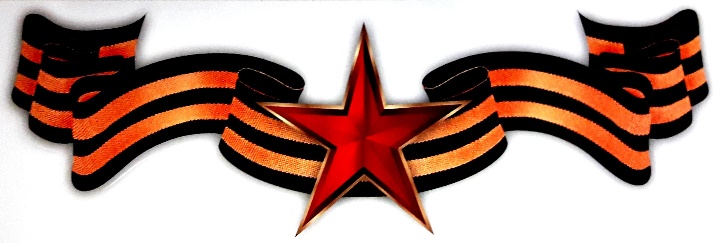 Отчёто проведённых в 8 классе мероприятиях,приуроченных ко Дню Неизвестного солдата.Задачи и цели: формирование нравственного отношения к историческому героическому прошлому России, чувства гордости за настоящее и будущее страны и народа.28 ноября 2022г. -  наведение санитарного порядка на территории, прилегающей к памятнику учительнице начальных классов                     Козорозовой Надежды Яковлевны, расстрелянной фашистами в августе 1942г.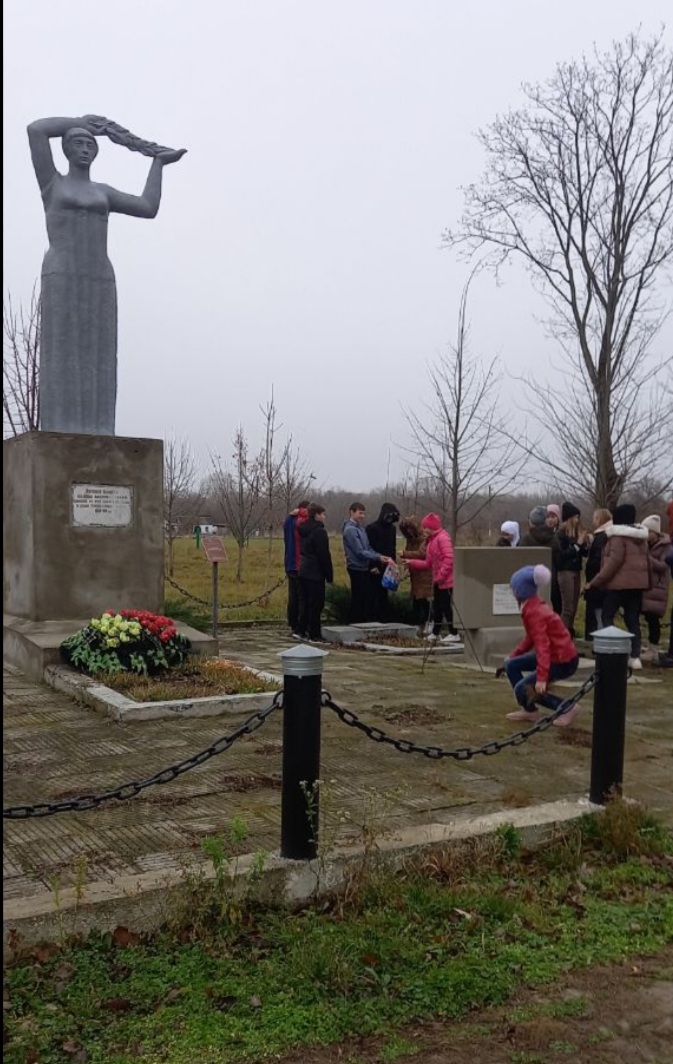 28 ноября 2022г. - посещение мемориала памяти и славы  воинам и мирным жителям, погибшим в годы Великой Отечественной войны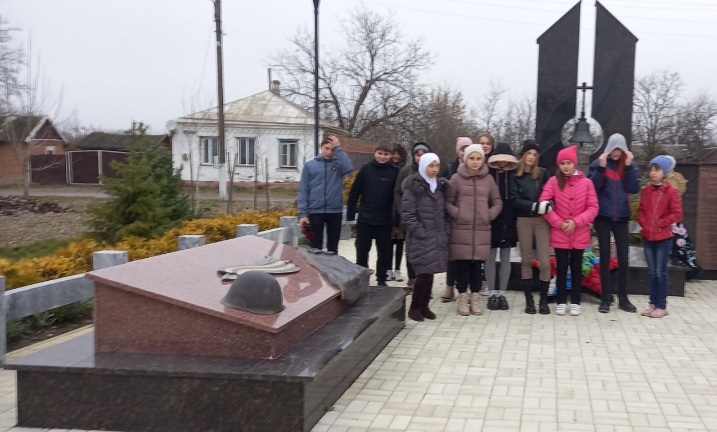 30 ноября 2022г.  проведён классный час «День Неизвестного солдата» с презентацией.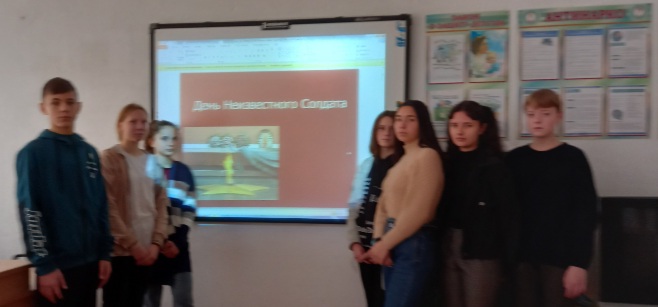 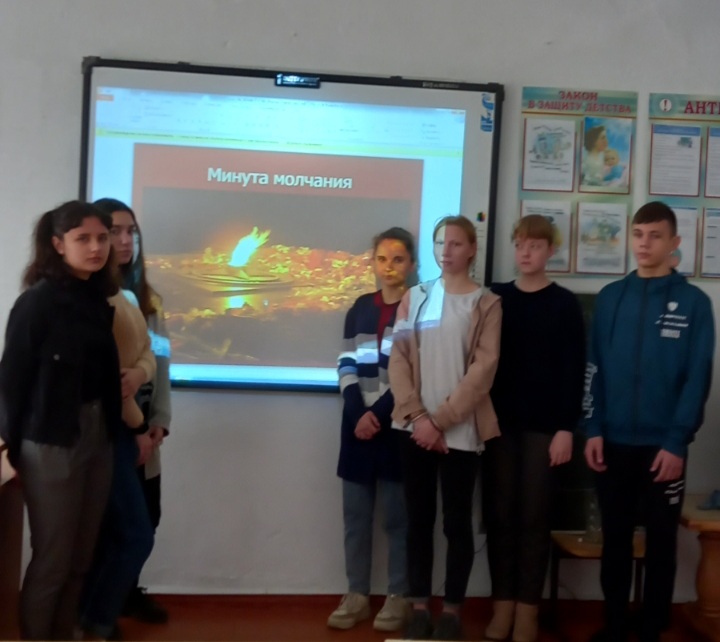 Классный руководитель     Агаджанова Л.А.